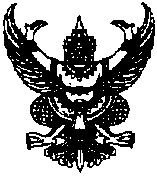               บันทึกข้อความส่วนราชการ   มหาวิทยาลัยเทคโนโลยีราชมงคลธัญบุรี คณะศิลปกรรมศาสตร์  โทร 02 549 4677ที่  อว  0649.09/พิเศษ		                      วันที่   เรื่อง   ขออนุมัติขยายเวลาดำเนินการโครงการวิจัย/สิ่งประดิษฐ์-------------------------------------------------------------------------------------------------------------------------------เรียน    คณบดีคณะศิลปกรรมศาสตร์		ตามที่ข้าพเจ้า  .............................................................................  ได้รับการจัดสรรเงิน      บ งบประมาณเงินแผ่นดิน       งบประมาณเงินรายได้  ประจำปี……………..…….. ให้ดำเนินโครงการวิจัย                           ผลผลิต ผลงานวิจัยเพื่อสร้างองค์ความรู้		       ผลผลิต ผลงานวิจัยเพื่อถ่ายทอดเทคโนโลยี ซึ่งเป็น        โครงการใหม่         โครงการต่อเนื่อง  เริ่มตั้งแต่ปีงบประมาณ พ.ศ. ............ ปีนี้เป็นปีที่............  ชื่อโครงการ  .................................................................................วงเงิน..............................-บาท (..................................................................................)  ความทราบแล้วนั้น  ขณะนี้ได้ดำเนินโครงการดังกล่าวไปถึงขั้นตอนที่………………………………........................................................................คงเหลืออีก.................................................................................................  .............................................................................  แต่เนื่องจากมีเหตุจำเป็นคือ ....................................................................  ทำให้โครงการดังกล่าวไม่สามารถดำเนินการได้ทันตามปีงบประมาณ เดือน .................................. พ.ศ. ....................... จึงขออนุมัติขยายเวลาดำเนินการออกไปอีก..................... เดือน   ถึงเดือน...................................พ.ศ...................... โดยมีแผนการดำเนินงานในช่วงดังกล่าว เอกสารดังแนบ		จึงเรียนมาเพื่อโปรดพิจารณาอนุมัติ						     ลงชื่อ.......................................................................						            (.............................................................)							                   หัวหน้าโครงการแบบรายงานความก้าวหน้าของโครงการวิจัย1. ชื่อโครงการวิจัย    (ภาษาไทย)  ...............................................................................................................................................    (ภาษาอังกฤษ)............................................................................................................................................2. ประเภทโครงการวิจัย	  ผลผลิต ผลงานวิจัยเพื่อสร้างองค์ความรู้	  ผลผลิต ผลงานวิจัยเพื่อถ่ายทอดเทคโนโลยี3. รายชื่อผู้วิจัย    3.1 หัวหน้าโครงการวิจัย  ..........................................................................................................................4. ได้รับจัดสรรงบประมาณ          เงินแผ่นดิน          เงินรายได้  ประจำปี ....................     เป็นเงินจำนวน   ........................................-บาท  (.................................................................................)5. เริ่มทำการวิจัยเมื่อ......................................... ถึง  .........................................รวมระยะเวลาโครงการ 1 ปี 6. รายละเอียดเกี่ยวกับผลงานความก้าวหน้าของการวิจัย    6.1 วัตถุประสงค์ของโครงการ    6.2 การดำเนินงานวิจัยตามที่เสนอไว้ในโครงการวิจัยกับงานวิจัยที่ได้ดำเนินการไปแล้ว  (ดังตาราง)6.3  ผลของการดำเนินการวิจัยที่ได้ดำเนินการไปแล้ว  (แนบตารางภาพ แผนภูมิ หรือบทความ ตลอดจน       การเผยแพร่ผลการวิจัยที่ได้ดำเนินการ) –..........................................................................................................................................................................................................................................................................................................................................................................................................................................................................................................................................................................................................................................................................................6.4 งบประมาณที่ได้จ่ายไปแล้ว แยกตามหมวดรายจ่าย (สำรวจถึง .............เดือน.............พ.ศ............)	1. งบประมาณรวมโครงการ	  			...................-บาท	2. งบประมาณที่ใช้ไป					……………….-บาท		2.1 งบบุคลากร 					………….......-บาท			ค่าตอบแทนนักวิจัย			...................-บาท			ค่าตอบแทนผู้ช่วยวิจัย 			...................-บาท		2.2  งบดำเนินการ				...................-บาท			ค่าใช้จ่ายในการเดินทาง			...................-บาท			ค่าใช้จ่ายในการฝึกอบรม			...................-บาท			ค่าจ้างพิมพ์เอกสาร			...................-บาท			ค่าไปรษณีย์ โทรเลข ค่าโทรศัพท์		...................-บาท			ค่าวัสดุอุปกรณ์				..................-บาท		2.3 งบลงทุน (ถ้ามี)				..................-บาท			ค่าใช้จ่ายในการซื้อครุภัณฑ์/สิ่งก่อสร้าง	..................-บาท		2.4 ค่าสาธารณูปโภค				……………...-บาท			จ่ายให้แก่หน่วยงานในอัตรา 5%		..................-บาท	3. งบประมาณที่เหลือ					..................-บาท6.5 งานที่จะดำเนินการต่อไป และกำหนดเวลาดำเนินการ6.6 คำชี้แจงเพิ่มเติม......................................................................................................................................................................................................................................................................................................................................					ลงชื่อ.......................................................หัวหน้าโครงการวิจัย				       (.......................................................)				           ............/................/.............ผลการประเมินรายงานความก้าวหน้าของแผนงานวิจัย/โครงการวิจัยสรุปความเห็นของการประเมิน          สนับสนุนให้ดำเนินการต่อไป          ไม่สนับสนุนให้ดำเนินการต่อไป  ระบุเหตุผล.................................................................................................................................................................................................................................................................................................................................................................................................................................(ลายเซ็น)      (รองศาสตราจารย์ ดร.สมพร  ธุรี)          คณบดีคณะศิลปกรรมศาสตร์วัน.............เดือน................................พ.ศ.............ลำดับที่แผนการดำเนินการจริงงาน/ขั้นตอนการวิจัยเดือน/พ.ศ. เดือน/พ.ศ. เดือน/พ.ศ. เดือน/พ.ศ. เดือน/พ.ศ. เดือน/พ.ศ. เดือน/พ.ศ. เดือน/พ.ศ. งาน/ขั้นตอนการวิจัยต.ค.-ธ.ค.ม.ค.-มี.ค.เม.ย.-มิ.ย.ก.ค.-ก.ย.ต.ค.-ธ.ค.ม.ค.-มี.ค.เม.ย.-มิ.ย.ก.ค.-ก.ย.